Ski areál Hrabětice, chata Slovanka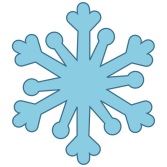 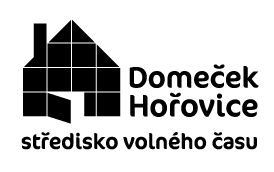 2. - 9. února 2019 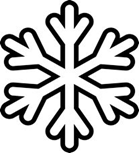 Zimní sporty v letech 1960 -1980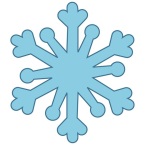 aneb RETRO Expedice 2019                                     jarní prázdniny pro děti a mládež v retro stylu…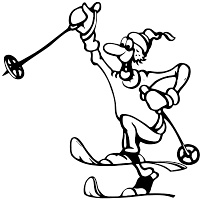 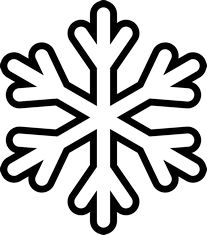 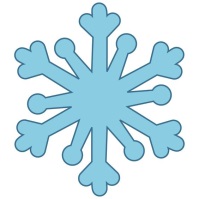 Program: Zimní sporty (lyže, běžky, snowboard,                                             boby, sněžnice, slopestyle)hry a zábava na horáchstavby ledových domůKarneval na sněhu – oblečení, doplňky 1960 - 1980Cena: (ubytování, strava, pitný režim, dozor, pojištění, program, doprava)       do 15 let    4 850 Kč           do 15 let 5 100 Kč                                                                         záloha 2 500 Kč do 30. 11. 2018 !!!Více informací: 		Eva Knopovátel.: 725 482 037 nebo  eknopova@domecekhorovice.cz